Welcome to Dondoyaki in kamimukoudaiLet's enjoy the festival together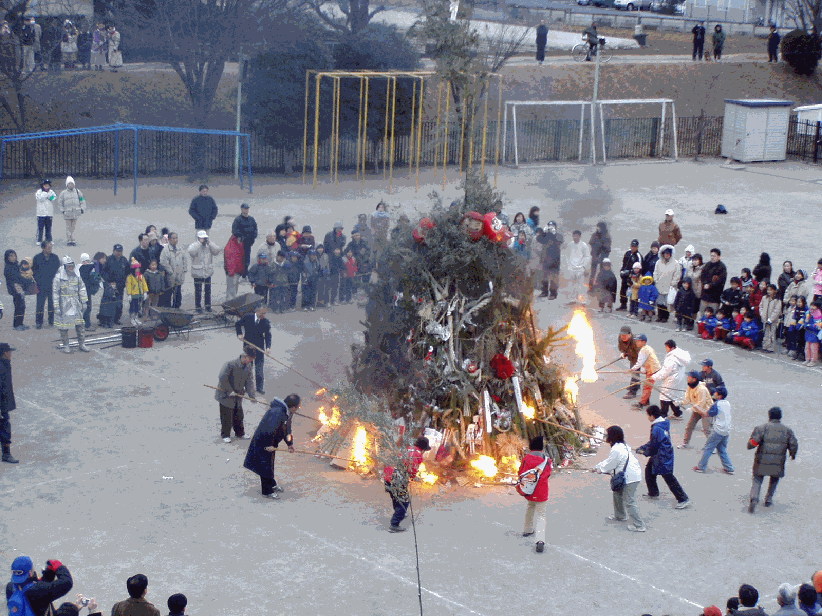 When　 ：　Sunday, January 12, 2020       〇　ProgramWhere  ：   kamimukoudai Elementary school                      上向台小学校Address ：　 7-28 Mukoudai-cho,6chome Nishitokyo-city Tokyo  　　　　　　　東京都西東京市向台町6-7-28Email　：    kami-donodoyaki＠outlook.jp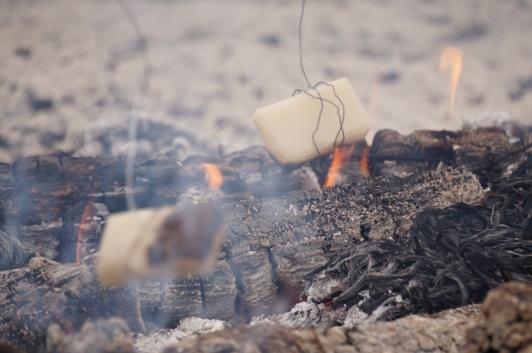 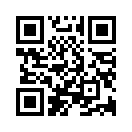 　　　　　　　　　　　　　　　　　　　　　　　　https://dondoyaki.web.fc2.com/Bake mochi and eat it.We will get a year without sickness.